Port of Wilmington Expansion Task Force MeetingEstablished Pursuant to House Concurrent Resolution 38Auditorium in the Carvel State BuildingSecond Floor, 820 N. French StreetWilmington, Delaware 19801Wednesday, September 30, 20151:00 p.m. – 3:00 p.m.AGENDAConsideration of Meeting Minutes (from September 9, 2015)Review of Scheduled Meeting DatesPresentationsOpen Discussion by the Task ForcePublic CommentPLEASE NOTE:  THIS AGENDA IS SUBJECT TO CHANGECHARLES POTTER, JR.STATE REPRESENTATIVE1ST District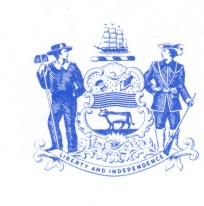 HOUSE OF REPRESENTATIVESSTATE OF DELAWARE411 LEGISLATIVE AVENUEDOVER, DELAWARE 19901